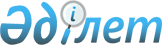 Об областном бюджете на 2012-2014 годыРешение XLI сессии Карагандинского областного маслихата от 29 ноября 2011 года N 464. Зарегистрировано Департаментом юстиции Карагандинской области 15 декабря 2011 года N 1902

      В соответствии с Бюджетным кодексом Республики Казахстан от 4 декабря 2008 года, Законом Республики Казахстан от 23 января 2001 года "О местном государственном управлении и самоуправлении в Республике Казахстан" областной маслихат РЕШИЛ:



      1. Утвердить областной бюджет на 2012–2014 годы согласно приложениям 1, 2 и 3 соответственно, в том числе на 2012 год в следующих объемах:

      1) доходы – 147272850 тыс. тенге, в том числе по:

      налоговым поступлениям – 37489269 тыс. тенге;

      неналоговым поступлениям – 1166170 тыс. тенге;

      поступлениям от продажи основного капитала – 2900 тыс. тенге;

      поступлениям трансфертов – 108614511 тыс. тенге;

      2) затраты – 148774840 тыс. тенге;

      3) чистое бюджетное кредитование – 2217063 тыс. тенге:

      бюджетные кредиты – 3265889 тыс. тенге;

      погашение бюджетных кредитов – 1048826 тыс. тенге;

      4) сальдо по операциям с финансовыми активами – минус 155722 тыс. тенге:

      приобретение финансовых активов – 0 тыс. тенге;

      поступления от продажи финансовых активов государства – 155722 тыс. тенге;

      5) дефицит (профицит) бюджета – минус 3563331 тыс. тенге;

      6) финансирование дефицита (использование профицита) бюджета – 3563331 тыс. тенге:

      поступление займов – 3265889 тыс. тенге;

      погашение займов – 927621 тыс. тенге;

      используемые остатки бюджетных средств – 1225063 тыс. тенге.

      Сноска. Пункт 1 в редакции решения Карагандинского областного маслихата от 06.11.2012 N 101 (вводится в действие с 01.01.2012); с изменениями, внесенными решением Карагандинского областного маслихата от 05.12.2012 N 106 (вводится в действие с 01.01.2012).



      2. Учесть в составе поступлений областного бюджета на 2012 год целевые трансферты и бюджетные кредиты из республиканского бюджета согласно приложению 4.



      3. Установить на 2012 год нормативы распределения доходов в областной бюджет, в бюджеты районов (городов областного значения) в следующих размерах:

      1) по индивидуальному подоходному налогу:

      Абайского, Актогайского, Жанааркинского, Каркаралинского, Нуринского, Осакаровского, Улытауского, Шетского районов, городов Балхаш, Жезказган, Караганды, Каражал, Приозерск, Сарань, Сатпаев, Темиртау, Шахтинск – по 50 процентов, Бухар-Жырауского района – 35 процентов;

      2) по социальному налогу:

      Абайского, Актогайского, Бухар-Жырауского, Жанааркинского, Каркаралинского, Нуринского, Осакаровского, Улытауского, Шетского районов – по 70 процентов, городов Жезказган, Караганды, Каражал, Приозерск, Сарань, Сатпаев, Шахтинск – по 50 процентов, города Балхаш – 57 процентов, города Темиртау – 40 процентов.

      Сноска. Пункт 3 с изменениями, внесенными решениями Карагандинского областного маслихата от 10.08.2012 N 77 (вводится в действие с 01.01.2012); от 06.11.2012 N 101 (вводится в действие с 01.01.2012).



      4. Предусмотреть в областном бюджете на 2012 год объемы субвенций, передаваемых из областного бюджета в бюджеты районов (городов областного значения), в сумме 27108590 тыс. тенге, в том числе:

      Абайскому району – 2079906 тыс. тенге;

      Актогайскому району – 1212272 тыс. тенге;

      городу Балхаш – 1129258 тыс. тенге;

      Бухар-Жыраускому району – 2997063 тыс. тенге;

      Жанааркинскому району – 1804735 тыс. тенге;

      городу Караганды – 2031218 тыс. тенге;

      городу Каражал – 686556 тыс. тенге;

      Каркаралинскому району – 2922693 тыс. тенге;

      Нуринскому району – 2046185 тыс. тенге;

      Осакаровскому району – 2055914 тыс. тенге;

      городу Приозерск – 740828 тыс. тенге;

      городу Сарань – 1103111 тыс. тенге;

      городу Сатпаев – 2091994 тыс. тенге;

      Улытаускому району – 165168 тыс.тенге;

      городу Шахтинск – 1895638 тыс. тенге;

      Шетскому району – 2146051 тыс. тенге.



      5. Предусмотреть в областном бюджете на 2012 год объемы бюджетных изъятий из бюджетов районов (городов областного значения) в областной бюджет в сумме 2927235 тыс. тенге, в том числе:

      города Жезказган – 808008 тыс. тенге;

      города Темиртау – 2119227 тыс. тенге.



      6. Учесть, что в составе расходов областного бюджета на 2012 год предусмотрены целевые трансферты бюджетам районов (городов областного значения) согласно приложению 5.

      Распределение указанных сумм целевых трансфертов бюджетам районов (городов областного значения) определяется на основании постановления акимата Карагандинской области.



      7. Установить на 2012 год гражданским служащим здравоохранения, образования, культуры и спорта, работающим в аульной (сельской) местности, финансируемым из областного бюджета, повышенные на двадцать пять процентов должностные оклады и тарифные ставки по сравнению с окладами и ставками гражданских служащих, занимающихся этими видами деятельности в городских условиях.



      8. Утвердить резерв акимата Карагандинской области на 2012 год в сумме 30000 тыс. тенге.

      Сноска. Пункт 8 с изменениями, внесенными решениями Карагандинского областного маслихата от 03.04.2012 N 37 (вводится в действие с 01.01.2012); от 10.08.2012 N 77 (вводится в действие с 01.01.2012); от 06.11.2012 N 101 (вводится в действие с 01.01.2012).



      9. Утвердить перечень областных бюджетных программ, не подлежащих секвестру в процессе исполнения областного бюджета на 2012 год, согласно приложению 6.



      10. Установить, что в процессе исполнения бюджетов районов (городов областного значения) на 2012 год не подлежат секвестру местные бюджетные программы согласно приложению 7.



      11. Настоящее решение вводится в действие с 1 января 2012 года.      Председатель сессии                        А. Поляков      Секретарь областного маслихата             Б. Жумабеков

Приложение 1

к решению XLI сессии

Карагандинского областного маслихата

от 29 ноября 2011 года N 464 

Областной бюджет на 2012 год      Сноска. Приложение 1 в редакции решения Карагандинского областного маслихата 05.12.2012 N 106 (вводится в действие с 01.01.2012).

Приложение 2

к решению XLI сессии

Карагандинского областного маслихата

от 29 ноября 2011 года N 464 

Областной бюджет на 2013 год

Приложение 3

к решению XLI сессии

Карагандинского областного маслихата

от 29 ноября 2011 года N 464 

Областной бюджет на 2014 год

Приложение 4

к решению XLI сессии

Карагандинского областного маслихата

от 29 ноября 2011 года N 464 

Целевые трансферты и бюджетные кредиты из республиканского бюджета на 2012 год      Сноска. Приложение 4 в редакции решения Карагандинского областного маслихата 05.12.2012 N 106 (вводится в действие с 01.01.2012).

Приложение 5

к решению XLI сессии

Карагандинского областного маслихата

от 29 ноября 2011 года N 464 

Целевые трансферты бюджетам районов (городов областного значения) на 2012 год      Сноска. Приложение 5 в редакции решения Карагандинского областного маслихата 05.12.2012 N 106 (вводится в действие с 01.01.2012).

Приложение 6

к решению XLI сессии

Карагандинского областного маслихата

от 29 ноября 2011 года N 464 

Перечень

областных бюджетных программ, не подлежащих секвестру в процессе исполнения областного бюджета на 2012 год

Приложение 7

к решению XLI сессии

Карагандинского областного маслихата

от 29 ноября 2011 года N 464 

Перечень

местных бюджетных программ, не подлежащих секвестру в процессе исполнения бюджетов районов (городов областного значения) на 2012 год
					© 2012. РГП на ПХВ «Институт законодательства и правовой информации Республики Казахстан» Министерства юстиции Республики Казахстан
				КатегорияКатегорияКатегорияКатегорияСумма (тыс. тенге)КлассКлассКлассСумма (тыс. тенге)ПодклассПодклассСумма (тыс. тенге)НаименованиеСумма (тыс. тенге)12345I. Доходы1472728501Налоговые поступления3748926901Подоходный налог141642732Индивидуальный подоходный налог1416427303Социальный налог119014751Социальный налог1190147505Внутренние налоги на товары, работы и услуги114235213Поступления за использование природных и других ресурсов114235212Неналоговые поступления116617001Доходы от государственной собственности931911Поступления части чистого дохода государственных предприятий68473Дивиденды на государственные пакеты акций, находящиеся в государственной собственности20005Доходы от аренды имущества, находящегося в государственной собственности300546Вознаграждения за размещение бюджетных средств на банковских счетах198007Вознаграждения по кредитам, выданным из государственного бюджета3449004Штрафы, пени, санкции, взыскания, налагаемые государственными учреждениями, финансируемыми из государственного бюджета, а также содержащимися и финансируемыми из бюджета (сметы расходов) Национального Банка Республики Казахстан10240691Штрафы, пени, санкции, взыскания, налагаемые государственными учреждениями, финансируемыми из государственного бюджета, а также содержащимися и финансируемыми из бюджета (сметы расходов) Национального Банка Республики Казахстан, за исключением поступлений от организаций нефтяного сектора 102406906Прочие неналоговые поступления489101Прочие неналоговые поступления489103Поступления от продажи основного капитала290001Продажа государственного имущества, закрепленного за государственными учреждениями29001Продажа государственного имущества, закрепленного за государственными учреждениями29004Поступления трансфертов 10861451101Трансферты из нижестоящих органов государственного управления33293742Трансферты из районных (городских) бюджетов332937402Трансферты из вышестоящих органов государственного управления1052851371Трансферты из республиканского бюджета105285137Функциональная группаФункциональная группаФункциональная группаФункциональная группаФункциональная группаСумма (тыс. тенге)Функциональная подгруппаФункциональная подгруппаФункциональная подгруппаФункциональная подгруппаСумма (тыс. тенге)Администратор бюджетных программАдминистратор бюджетных программАдминистратор бюджетных программСумма (тыс. тенге)ПрограммаПрограммаСумма (тыс. тенге)НаименованиеСумма (тыс. тенге)123456II. Затраты14877484001Государственные услуги общего характера23638151Представительные, исполнительные и другие органы, выполняющие общие функции государственного правления1821571110Аппарат маслихата области90454001Услуги по обеспечению деятельности маслихата области77154003Капитальные расходы государственного органа13300120Аппарат акима области1501117001Услуги по обеспечению деятельности акима области1239338004Капитальные расходы государственного органа261779282Ревизионная комиссия области230000001Услуги по обеспечению деятельности ревизионной комиссии области214375003Капитальные расходы государственного органа156252Финансовая деятельность276707257Управление финансов области276707001Услуги по реализации государственной политики в области исполнения местного бюджета и управления коммунальной собственностью145161003Организация работы по выдаче разовых талонов и обеспечение полноты сбора сумм от реализации разовых талонов89565009Приватизация, управление коммунальным имуществом, постприватизационная деятельность и регулирование споров, связанных с этим2043010Учет, хранение, оценка и реализация имущества, поступившего в коммунальную собственность19361013Капитальные расходы государственного органа20573032Капитальные расходы подведомственных государственных учреждений и организаций45Планирование и статистическая деятельность265537258Управление экономики и бюджетного планирования области265537001Услуги по реализации государственной политики в области формирования и развития экономической политики, системы государственного планирования и управления области228729005Капитальные расходы государственного органа26430110Экономическая экспертиза бюджетных инвестиций, планируемых к реализации посредством участия государства в уставном капитале юридических лиц1037802Оборона1913581Военные нужды47182250Управление по мобилизационной подготовке, гражданской обороне, организации предупреждения и ликвидации аварий и стихийных бедствий области47182003Мероприятия в рамках исполнения всеобщей воинской обязанности36698007Подготовка территориальной обороны и территориальная оборона областного масштаба104842Организация работы по чрезвычайным ситуациям144176250Управление по мобилизационной подготовке, гражданской обороне, организации предупреждения и ликвидации аварий и стихийных бедствий области144176001Услуги по реализации государственной политики на местном уровне в области мобилизационной подготовки, гражданской обороны, организации предупреждения и ликвидации аварий и стихийных бедствий49190004Мероприятия гражданской обороны областного масштаба77555006Предупреждение и ликвидация чрезвычайных ситуаций областного масштаба9436009Капитальные расходы государственного органа799503Общественный порядок, безопасность, правовая, судебная, уголовно-исполнительная деятельность90774781Правоохранительная деятельность9077478252Исполнительный орган внутренних дел, финансируемый из областного бюджета9077478001Услуги по реализации государственной политики в области обеспечения охраны общественного порядка и безопасности на территории области8119733003Поощрение граждан, участвующих в охране общественного порядка3169006Капитальные расходы государственного органа420651008Обеспечение безопасности дорожного движения за счет целевых текущих трансфертов из республиканского бюджета50414013Услуги по размещению лиц, не имеющих определенного места жительства и документов51424014Организация содержания лиц, арестованных в административном порядке28438015Организация содержания служебных животных32637019Содержание, материально-техническое оснащение дополнительной штатной численности миграционной полиции за счет целевых трансфертов из республиканского бюджета254845020Содержание и материально-техническое оснащение центра временного размещения оралманов и центра адаптации и интеграции оралманов за счет целевых трансфертов из республиканского бюджета22277021Содержание штатной численности, осуществляющей обслуживание режимных стратегических объектов за счет целевых трансфертов из республиканского бюджета9389004Образование167378571Дошкольное воспитание и обучение2214784261Управление образования области2214784027Целевые текущие трансферты бюджетам районов (городов областного значения) на реализацию государственного образовательного заказа в дошкольных организациях образования1485386045Целевые текущие трансферты из республиканского бюджета бюджетам районов (городов областного значения) на увеличение размера доплаты за квалификационную категорию учителям школ и воспитателям дошкольных организаций образования7293982Начальное, основное среднее и общее среднее образование5205427260Управление туризма, физической культуры и спорта области2432008006Дополнительное образование для детей и юношества по спорту2058227007Общеобразовательное обучение одаренных в спорте детей в специализированных организациях образования373781261Управление образования области2773419003Общеобразовательное обучение по специальным образовательным учебным программам1495748006Общеобразовательное обучение одаренных детей в специализированных организациях образования1131358048Целевые текущие трансферты бюджетам районов (городов областного значения) на оснащение учебным оборудованием кабинетов физики, химии, биологии в государственных учреждениях основного среднего и общего среднего образования129506061Целевые текущие трансферты из республиканского бюджета бюджетам районов (городов областного значения) на повышение оплаты труда учителям, прошедшим повышение квалификации по учебным программам АОО "Назарбаев Интеллектуальные школы"15803063Повышение оплаты труда учителям, прошедшим повышение квалификации по учебным программам АОО "Назарбаев Интеллектуальные школы" за счет трансфертов из республиканского бюджета10044Техническое и профессиональное, послесреднее образование6838359253Управление здравоохранения области302088043Подготовка специалистов в организациях технического и профессионального, послесреднего образования183734044Оказание социальной поддержки обучающимся по программам технического и профессионального, послесреднего образования118354261Управление образования области6536271024Подготовка специалистов в организациях технического и профессионального образования6157423034Обновление и переоборудование учебно-производственных мастерских, лабораторий учебных заведений технического и профессионального образования250000047Установление доплаты за организацию производственного обучения мастерам производственного обучения организаций технического и профессионального образования за счет трансфертов из республиканского бюджета1288485Переподготовка и повышение квалификации специалистов544545252Исполнительный орган внутренних дел, финансируемый из областного бюджета 99173007Повышение квалификации и переподготовка кадров99173253Управление здравоохранения области65548003Повышение квалификации и переподготовка кадров65548261Управление образования области379824052Повышение квалификации, подготовка и переподготовка кадров в рамках реализации Программы занятости 20203798249Прочие услуги в области образования1934742261Управление образования области1437566001Услуги по реализации государственной политики на местном уровне в области образования101541005Приобретение и доставка учебников, учебно-методических комплексов для областных государственных учреждений образования31081007Проведение школьных олимпиад, внешкольных мероприятий и конкурсов областного масштаба74357011Обследование психического здоровья детей и подростков и оказание психолого-медико-педагогической консультативной помощи населению58516012Реабилитация и социальная адаптация детей и подростков с проблемами в развитии59510013Капитальные расходы государственного органа20169029Методическая работа35744033Целевые текущие трансферты из республиканского бюджета бюджетам районов (городов областного значения) на ежемесячные выплаты денежных средств опекунам (попечителям) на содержание ребенка-сироты (детей-сирот), и ребенка (детей), оставшегося без попечения родителей461195067Капитальные расходы подведомственных государственных учреждений и организаций 595453271Управление строительства области497176037Строительство и реконструкция объектов образования 49717605Здравоохранение301641551Больницы широкого профиля463992253Управление здравоохранения области463992004Оказание стационарной медицинской помощи по направлению специалистов первичной медико-санитарной помощи и организаций здравоохранения, за исключением медицинских услуг, закупаемых центральным уполномоченным органом в области здравоохранения4639922Охрана здоровья населения1000656253Управление здравоохранения области961186005Производство крови, ее компонентов и препаратов для местных организаций здравоохранения372218006Услуги по охране материнства и детства433290007Пропаганда здорового образа жизни150561012Реализация социальных проектов на профилактику ВИЧ-инфекции среди лиц находящихся и освободившихся из мест лишения свободы в рамках Государственной программы "Саламатты Қазақстан" на 2011-2015 годы4150017Приобретение тест-систем для проведения дозорного эпидемиологического надзора967261Управление образования области39470028Целевые текущие трансферты из республиканского бюджета бюджетам районов (городов областного значения) на реализацию мероприятий в рамках реализации Государственной программы развития здравоохранения Республики Казахстан "Саламатты Қазақстан" на 2011-2015 годы394703Специализированная медицинская помощь10320925253Управление здравоохранения области10320925009Оказание медицинской помощи лицам, страдающим туберкулезом, инфекционными заболеваниями, психическими расстройствами и расстройствами поведения, в том числе связанные с употреблением психоактивных веществ5314141019Обеспечение больных туберкулезом противотуберкулезными препаратами252447020Обеспечение больных диабетом противодиабетическими препаратами417562021Обеспечение онкологических больных химиопрепаратами79930022Обеспечение лекарственными средствами больных с хронической почечной недостаточностью, аутоиммунными, орфанными заболеваниями, иммунодефицитными состояниями, а также больных после трансплантации почек173365026Обеспечение факторами свертывания крови больных гемофилией509494027Централизованный закуп вакцин и других медицинских иммунобиологических препаратов для проведения иммунопрофилактики населения915945036Обеспечение тромболитическими препаратами больных с острым инфарктом миокарда12772046Оказание медицинской помощи онкологическим больным в рамках гарантированного объема бесплатной медицинской помощи26452694Поликлиники13045357253Управление здравоохранения области13045357010Оказание амбулаторно-поликлинической помощи населению за исключением медицинской помощи, оказываемой из средств республиканского бюджета11598962014Обеспечение лекарственными средствами и специализированными продуктами детского и лечебного питания отдельных категорий населения на амбулаторном уровне1372322045Обеспечение лекарственными средствами на льготных условиях отдельных категорий граждан на амбулаторном уровне лечения740735Другие виды медицинской помощи2068802253Управление здравоохранения области2068802011Оказание скорой медицинской помощи и санитарная авиация2029149029Областные базы спецмедснабжения396539Прочие услуги в области здравоохранения3264423253Управление здравоохранения области2731484001Услуги по реализации государственной политики на местном уровне в области здравоохранения155026008Реализация мероприятий по профилактике и борьбе со СПИД в Республике Казахстан459164013Проведение патологоанатомического вскрытия17259016Обеспечение граждан бесплатным или льготным проездом за пределы населенного пункта на лечение7943018Информационно-аналитические услуги в области здравоохранения37911030Капитальные расходы государственных органов здравоохранения1346033Капитальные расходы медицинских организаций здравоохранения2052835271Управление строительства области532939038Строительство и реконструкция объектов здравоохранения53293906Социальная помощь и социальное обеспечение52882901Социальное обеспечение4210252256Управление координации занятости и социальных программ области2612113002Предоставление специальных социальных услуг для престарелых и инвалидов в медико-социальных учреждениях (организациях) общего типа551557013Предоставление специальных социальных услуг для инвалидов с психоневрологическими заболеваниями в психоневрологических медико-социальных учреждениях (организациях)1578410014Предоставление специальных социальных услуг для престарелых, инвалидов, в том числе детей-инвалидов в реабилитационных центрах4159015Предоставление специальных социальных услуг для детей-инвалидов с психоневрологическими патологиями в детских психоневрологических медико-социальных учреждениях (организациях)477987261Управление образования области1598139015Социальное обеспечение сирот, детей, оставшихся без попечения родителей1517778037Социальная реабилитация803612Социальная помощь327560256Управление координации занятости и социальных программ области327560003Социальная поддержка инвалидов3275609Прочие услуги в области социальной помощи и социального обеспечения750478256Управление координации занятости и социальных программ области722598001Услуги по реализации государственной политики на местном уровне в области обеспечения занятости и реализации социальных программ для населения124220011Оплата услуг по зачислению, выплате и доставке пособий и других социальных выплат92017Целевые текущие трансферты бюджетам районов (городов областного значения) на введение стандартов специальных социальных услуг99101018Размещение государственного социального заказа в неправительственном секторе за счет целевых трансфертов из республиканского бюджета34540037Целевые текущие трансферты из республиканского бюджета бюджетам районов (городов областного значения) на реализацию мероприятий Программы занятости 2020452600067Капитальные расходы подведомственных государственных учреждений и организаций 12045265Управление предпринимательства и промышленности области27880018Обучение предпринимательству участников Программы занятости 20202788007Жилищно-коммунальное хозяйство222727011Жилищное хозяйство8890822256Управление координации занятости и социальных программ области35187041Целевые текущие трансферты из республиканского бюджета бюджетам районов (городов областного значения) на оказание жилищной помощи35187260Управление туризма, физической культуры и спорта области26155043Ремонт объектов в рамках развития сельских населенных пунктов по Программе занятости 202026155261Управление образования области321106062Целевые текущие трансферты бюджетам районов (городов областного значения) на развитие сельских населенных пунктов в рамках Программы занятости 2020321106262Управление культуры области72823015Целевые текущие трансферты бюджетам районов (городов областного значения) на развитие сельских населенных пунктов в рамках Программы занятости 2020 72823268Управление пассажирского транспорта и автомобильных дорог области253540021Целевые текущие трансферты бюджетам районов (городов областного значения) на развитие сельских населенных пунктов в рамках Программы занятости 2020253540271Управление строительства области7908695014Целевые трансферты на развитие из республиканского бюджета бюджетам районов (городов областного значения) на проектирование, строительство и (или) приобретение жилья государственного коммунального жилищного фонда3468000024Целевые трансферты на развитие из областного бюджета бюджетам районов (городов областного значения) на проектирование, строительство и (или) приобретение жилья государственного коммунального жилищного фонда385334027Целевые трансферты на развитие из республиканского бюджета бюджетам районов (городов областного значения) на проектирование, развитие, обустройство и (или) приобретение инженерно-коммуникационной инфраструктуры2600000031Целевые трансферты на развитие из областного бюджета бюджетам районов (городов областного значения) на проектирование, развитие, обустройство и (или) приобретение инженерно-коммуникационной инфраструктуры288888072Целевые трансферты на развитие бюджетам районов (городов областного значения) на строительство и (или) приобретение служебного жилища и развитие (или) приобретение инженерно-коммуникационной инфраструктуры в рамках Программы занятости 20201163110074Целевые трансферты на развитие бюджетам районов (городов областного значения) на развитие и обустройство недостающей инженерно-коммуникационной инфраструктуры в рамках второго направления Программы занятости 20203363279Управление энергетики и жилищно-коммунального хозяйства области273316042Целевые текущие трансферты бюджетам районов (городов областного значения) на развитие сельских населенных пунктов в рамках Программы занятости 20202733162Коммунальное хозяйство13381879271Управление строительства области7797502013Целевые трансферты на развитие бюджетам районов (городов областного значения) на развитие коммунального хозяйства578404030Развитие объектов коммунального хозяйства419788033Целевые трансферты на развитие из республиканского бюджета бюджетам районов (городов областного значения) на развитие системы водоснабжения и водоотведения2814204044Целевые трансферты на развитие из областного бюджета бюджетам районов (городов областного значения) на развитие системы водоснабжения и водоотведения636552058Целевые трансферты на развитие из республиканского бюджета бюджетам районов (городов областного значения) на развитие системы водоснабжения в сельских населенных пунктах2688973059Целевые трансферты на развитие из областного бюджета бюджетам районов (городов областного значения) на развитие системы водоснабжения в сельских населенных пунктах659581279Управление энергетики и жилищно-коммунального хозяйства области5584377001Услуги по реализации государственной политики на местном уровне в области энергетики и жилищно-коммунального хозяйства61381005Капитальные расходы государственного органа6746009Целевые текущие трансферты из республиканского бюджета бюджету города Приозерск Карагандинской области на поддержание инфраструктуры города257000025Целевые текущие трансферты из областного бюджета бюджету города Приозерск Карагандинской области на поддержание инфраструктуры города1077056113Целевые текущие трансферты из местных бюджетов418219408Культура, спорт, туризм и информационное пространство75375461Деятельность в области культуры2283446262Управление культуры области2283446001Услуги по реализации государственной политики на местном уровне в области культуры50444003Поддержка культурно-досуговой работы355161005Обеспечение сохранности историко-культурного наследия и доступа к ним532029007Поддержка театрального и музыкального искусства1258064011Капитальные расходы государственного органа9225032Капитальные расходы подведомственных государственных учреждений и организаций785232Спорт3923079260Управление туризма, физической культуры и спорта области3908883001Услуги по реализации государственной политики на местном уровне в сфере туризма, физической культуры и спорта48039003Проведение спортивных соревнований на областном уровне24573004Подготовка и участие членов областных сборных команд по различным видам спорта на республиканских и международных спортивных соревнованиях3472354010Капитальные расходы государственного органа12714032Капитальные расходы подведомственных государственных учреждений и организаций351203271Управление строительства области14196017Развитие объектов спорта и туризма141963Информационное пространство1063323259Управление архивов и документации области408869001Услуги по реализации государственной политики на местном уровне по управлению архивным делом26070002Обеспечение сохранности архивного фонда365124005Капитальные расходы государственного органа5327032Капитальные расходы подведомственных государственных учреждений и организаций12348262Управление культуры области176547008Обеспечение функционирования областных библиотек176547263Управление внутренней политики области388965007Услуги по проведению государственной информационной политики388965264Управление по развитию языков области88942001Услуги по реализации государственной политики на местном уровне в области развития языков37146002Развитие государственного языка и других языков народа Казахстана46498003Капитальные расходы государственного органа52984Туризм11480260Управление туризма, физической культуры и спорта области11480013Регулирование туристской деятельности114809Прочие услуги по организации культуры, спорта, туризма и информационного пространства256218263Управление внутренней политики области251198001Услуги по реализации государственной, внутренней политики на местном уровне 186206003Реализация мероприятий в сфере молодежной политики52941005Капитальные расходы государственного органа11975032Капитальные расходы подведомственных государственных учреждений и организаций76283Управление по вопросам молодежной политики области5020001Услуги по реализации молодежной политики на местном уровне502009Топливно-энергетический комплекс и недропользование20523249Прочие услуги в области топливно-энергетического комплекса и недропользования2052324271Управление строительства области2052324019Целевые трансферты на развитие бюджетам районов (городов областного значения) на развитие теплоэнергетической системы205232410Сельское, водное, лесное, рыбное хозяйство, особо охраняемые природные территории, охрана окружающей среды и животного мира, земельные отношения75538481Сельское хозяйство2334210255Управление сельского хозяйства области2274922001Услуги по реализации государственной политики на местном уровне в сфере сельского хозяйства91689002Поддержка семеноводства253352010Государственная поддержка племенного животноводства892341011Государственная поддержка повышения урожайности и качества производимых сельскохозяйственных культур212322014Субсидирование стоимости услуг по доставке воды сельскохозяйственным товаропроизводителям197370020Удешевление стоимости горюче-смазочных материалов и других товарно-материальных ценностей, необходимых для проведения весенне-полевых и уборочных работ507783029Мероприятия по борьбе с вредными организмами сельскохозяйственных культур101650031Централизованный закуп изделий и атрибутов ветеринарного назначения для проведения идентификации сельскохозяйственных животных, ветеринарного паспорта на животное и их транспортировка (доставка) местным исполнительным органам районов (городов областного значения)18415258Управление экономики и бюджетного планирования области59288099Целевые текущие трансферты бюджетам районов (городов областного значения) на реализацию мер по оказанию социальной поддержки специалистов592882Водное хозяйство619692254Управление природных ресурсов и регулирования природопользования области226456002Установление водоохранных зон и полос водных объектов140107003Обеспечение функционирования водохозяйственных сооружений, находящихся в коммунальной собственности16278004Восстановление особо аварийных водохозяйственных сооружений и гидромелиоративных систем70071279Управление энергетики и жилищно-коммунального хозяйства области393236032Субсидирование стоимости услуг по подаче питьевой воды из особо важных групповых и локальных систем водоснабжения, являющихся безальтернативными источниками питьевого водоснабжения3932363Лесное хозяйство254264254Управление природных ресурсов и регулирования природопользования области254264005Охрана, защита, воспроизводство лесов и лесоразведение2542645Охрана окружающей среды473864254Управление природных ресурсов и регулирования природопользования области360666001Услуги по реализации государственной политики в сфере охраны окружающей среды на местном уровне53656008Мероприятия по охране окружающей среды176475013Капитальные расходы государственного органа785032Капитальные расходы подведомственных государственных учреждений и организаций67450113Целевые текущие трансферты из местных бюджетов62300271Управление строительства области113198022Развитие объектов охраны окружающей среды1131986Земельные отношения33169251Управление земельных отношений области33169001Услуги по реализации государственной политики в области регулирования земельных отношений на территории области32331010Капитальные расходы государственного органа8389Прочие услуги в области сельского, водного, лесного, рыбного хозяйства, охраны окружающей среды и земельных отношений3838649255Управление сельского хозяйства области3838649013Субсидирование повышения продуктивности и качества продукции животноводства2244251019Услуги по распространению и внедрению инновационного опыта5561026Целевые текущие трансферты бюджетам районов (городов областного значения) на проведение противоэпизоотических мероприятий356644028Услуги по транспортировке ветеринарных препаратов до пункта временного хранения2482035Формирование региональных стабилизационных фондов продовольственных товаров за счет трансфертов из республиканского бюджета1052546038Приобретение, хранение и перемещение изделий и атрибутов ветеринарного и зоогигиенического назначения, используемых для профилактики, лечения, обработки животных, диагностики заболеваний животных17716511Промышленность, архитектурная, градостроительная и строительная деятельность9233182Архитектурная, градостроительная и строительная деятельность923318271Управление строительства области878927001Услуги по реализации государственной политики на местном уровне в области строительства72668005Капитальные расходы государственного органа7995114Целевые трансферты на развитие из местных бюджетов798264272Управление архитектуры и градостроительства области44391001Услуги по реализации государственной политики в области архитектуры и градостроительства на местном уровне38983004Капитальные расходы государственного органа540812Транспорт и коммуникации84555601Автомобильный транспорт5591123268Управление пассажирского транспорта и автомобильных дорог области5591123003Обеспечение функционирования автомобильных дорог3557897007Целевые трансферты на развитие бюджетам районов (городов областного значения) на развитие транспортной инфраструктуры719000008Целевые текущие трансферты бюджетам районов (городов областного значения) на капитальный и средний ремонт автомобильных дорог районного значения (улиц города) и улиц населенных пунктов13142264Воздушный транспорт188503268Управление пассажирского транспорта и автомобильных дорог области188503004Субсидирование регулярных внутренних авиаперевозок по решению местных исполнительных органов1885039Прочие услуги в сфере транспорта и коммуникаций2675934268Управление пассажирского транспорта и автомобильных дорог области2675934001Услуги по реализации государственной политики на местном уровне в области транспорта и коммуникаций57706002Развитие транспортной инфраструктуры830000005Субсидирование пассажирских перевозок по социально значимым межрайонным (междугородним) сообщениям1356629011Капитальные расходы государственного органа7081113Целевые текущие трансферты из местных бюджетов42451813Прочие71119581Регулирование экономической деятельности131615265Управление предпринимательства и промышленности области131615001Услуги по реализации государственной политики на местном уровне в области развития предпринимательства и промышленности121656002Капитальные расходы государственного органа99599Прочие6980343257Управление финансов области30000012Резерв местного исполнительного органа области30000258Управление экономики и бюджетного планирования области290494003Разработка или корректировка технико-экономического обоснования местных бюджетных инвестиционных проектов и концессионных проектов и проведение его экспертизы, консультативное сопровождение концессионных проектов251380020Целевые текущие трансферты бюджетам районов (городов областного значения) на реализацию мер по содействию экономическому развитию регионов в рамках Программы "Развитие регионов"39114265Управление предпринимательства и промышленности области1317048007Реализация Стратегии индустриально-инновационного развития18174014Субсидирование процентной ставки по кредитам в рамках программы "Дорожная карта бизнеса - 2020 года"935880015Частичное гарантирование кредитов малому и среднему бизнесу в рамках программы "Дорожная карта бизнеса - 2020 года"4351016Сервисная поддержка ведения бизнеса в рамках программы "Дорожная карта бизнеса - 2020 года"46143065Формирование или увеличение уставного капитала юридических лиц312500268Управление пассажирского транспорта и автомобильных дорог области456891019Целевые текущие трансферты из республиканского бюджета бюджету города Приозерск Карагандинской области на капитальный ремонт участка подъездной автомобильной дороги к санаторию на побережье озера Балхаш, объекта "Санаторий на побережье озера Балхаш"233649020Целевые трансферты на развитие из республиканского бюджета бюджету города Приозерск Карагандинской области на строительство объектов транспортной инфраструктуры объекта "Санаторий на побережье озера Балхаш"223242271Управление строительства области2666915051Развитие индустриальной инфраструктуры в рамках программы "Дорожная карта бизнеса - 2020"1450272077Целевые трансферты на развитие бюджетам районов (городов областного значения) на развитие инженерной инфраструктуры в рамках Программы "Развитие регионов"1216643279Управление энергетики и жилищно-коммунального хозяйства области 2218995036Целевые текущие трансферты бюджетам районов (городов областного значения) на решение вопросов обустройства моногородов221899514Обслуживание долга1459481Обслуживание долга145948257Управление финансов области145948016Обслуживание долга местных исполнительных органов по выплате вознаграждений и иных платежей по займам из республиканского бюджета14594815Трансферты288986841Трансферты28898684257Управление финансов области28898684007Субвенции27108590011Возврат неиспользованных (недоиспользованных) целевых трансфертов454168017Возврат, использованных не по целевому назначению целевых трансфертов9720024Целевые текущие трансферты в вышестоящие бюджеты в связи с передачей функций государственных органов из нижестоящего уровня государственного управления в вышестоящий1226206029Целевые текущие трансферты областным бюджетам, бюджетам городов Астаны и Алматы в случаях возникновения чрезвычайных ситуаций природного и техногенного характера, угрожающих политической, экономической и социальной стабильности административно-территориальной единицы, жизни и здоровью людей, проведения мероприятий общереспубликанского либо международного значения100000III. Чистое бюджетное кредитование2217063Бюджетные кредиты326588907Жилищно-коммунальное хозяйство15000001Жилищное хозяйство1500000271Управление строительства области 1500000009Кредитование бюджетов районов (городов областного значения) на проектирование, строительство и (или) приобретение жилья150000010Сельское, водное, лесное, рыбное хозяйство, особо охраняемые природные территории, охрана окружающей среды и животного мира, земельные отношения12658891Сельское хозяйство502389258Управление экономики и бюджетного планирования области502389007Бюджетные кредиты местным исполнительным органам для реализации мер социальной поддержки специалистов5023899Прочие услуги в области сельского, водного, лесного, рыбного хозяйства, охраны окружающей среды и земельных отношений763500255Управление сельского хозяйства области763500037Предоставление бюджетных кредитов для содействия развитию предпринимательства на селе в рамках Программы занятости 202076350013Прочие5000009Прочие500000279Управление энергетики и жилищно-коммунального хозяйства области500000034Кредитование бюджетов районов (городов областного значения) на проведение ремонта общего имущества объектов кондоминиум500000КатегорияКатегорияКатегорияКатегорияСумма (тыс. тенге)КлассКлассКлассСумма (тыс. тенге)ПодклассПодклассСумма (тыс. тенге)НаименованиеСумма (тыс. тенге)12345Погашение бюджетных кредитов10488265Погашение бюджетных кредитов104882601Погашение бюджетных кредитов10488261Погашение бюджетных кредитов, выданных из государственного бюджета10482102Возврат сумм неиспользованных бюджетных кредитов616Функциональная группаФункциональная группаФункциональная группаФункциональная группаФункциональная группаСумма (тыс. тенге)Функциональная подгруппаФункциональная подгруппаФункциональная подгруппаФункциональная подгруппаСумма (тыс. тенге)Администратор бюджетных программАдминистратор бюджетных программАдминистратор бюджетных программСумма (тыс. тенге)ПрограммаПрограммаСумма (тыс. тенге)НаименованиеСумма (тыс. тенге)123456IV. Сальдо по операциям с финансовыми активами-155722Функциональная группаФункциональная группаФункциональная группаФункциональная группаФункциональная группаСумма (тыс. тенге)Функциональная подгруппаФункциональная подгруппаФункциональная подгруппаФункциональная подгруппаСумма (тыс. тенге)Администратор бюджетных программАдминистратор бюджетных программАдминистратор бюджетных программСумма (тыс. тенге)ПрограммаПрограммаСумма (тыс. тенге)НаименованиеСумма (тыс. тенге)123456Приобретение финансовых активов0КатегорияКатегорияКатегорияКатегорияСумма (тыс. тенге)КлассКлассКлассСумма (тыс. тенге)ПодклассПодклассСумма (тыс. тенге)НаименованиеСумма (тыс. тенге)12345Поступление от продажи финансовых активов государства1557226Поступление от продажи финансовых активов государства15572201Поступление от продажи финансовых активов государства1557221Поступление от продажи коммунальных государственных учреждении и государственных предприятий в виде имущественного комплекса, иного государственного имущества, находящегося в оперативном управлении или хозяйственном введении коммунальных государственных предприятий155722НаименованиеСумма (тыс. тенге)12V. Дефицит (профицит) бюджета-3563331VI. Финансирование дефицита (использование профицита) бюджета3563331КатегорияКатегорияКатегорияКатегорияСумма (тыс. тенге)КлассКлассКлассСумма (тыс. тенге)ПодклассПодклассСумма (тыс. тенге)НаименованиеСумма (тыс. тенге)12345I. Доходы997076941Налоговые поступления3754010101Подоходный налог146215182Индивидуальный подоходный налог1462151803Социальный налог115641991Социальный налог1156419905Внутренние налоги на товары, работы и услуги113543843Поступления за использование природных и других ресурсов113543842Неналоговые поступления9457201Доходы от государственной собственности320161Поступления части чистого дохода государственных предприятий9493Дивиденды на государственные пакеты акций, находящиеся в государственной собственности8214Доходы на доли участия в юридических лицах, находящиеся в государственной собственности9565Доходы от аренды имущества, находящегося в государственной собственности181447Вознаграждения по кредитам, выданным из государственного бюджета1114606Прочие неналоговые поступления625561Прочие неналоговые поступления625564Поступления трансфертов6207302101Трансферты из нижестоящих органов государственного управления35107812Трансферты из районных (городских) бюджетов351078102Трансферты из вышестоящих органов государственного управления585622401Трансферты из республиканского бюджета58562240Функциональная группаФункциональная группаФункциональная группаФункциональная группаФункциональная группаСумма (тыс. тенге)Функциональная подгруппаФункциональная подгруппаФункциональная подгруппаФункциональная подгруппаСумма (тыс. тенге)Администратор бюджетных программАдминистратор бюджетных программАдминистратор бюджетных программСумма (тыс. тенге)ПрограммаПрограммаСумма (тыс. тенге)НаименованиеСумма (тыс. тенге)123456II. Затраты9975976501Государственные услуги общего характера14642561Представительные, исполнительные и другие органы, выполняющие общие функции государственного управления990817110Аппарат маслихата области89687001Услуги по обеспечению деятельности маслихата области89687120Аппарат акима области655030001Услуги по обеспечению деятельности акима области655030282Ревизионная комиссия области246100001Услуги по обеспечению деятельности ревизионной комиссии области240725003Капитальные расходы государственного органа53752Финансовая деятельность254341257Управление финансов области254341001Услуги по реализации государственной политики в области исполнения местного бюджета и управления коммунальной собственностью163540003Организация работы по выдаче разовых талонов и обеспечение полноты сбора сумм от реализации разовых талонов83780009Приватизация, управление коммунальным имуществом, постприватизационная деятельность и регулирование споров, связанных с этим2587010Учет, хранение, оценка и реализация имущества, поступившего в коммунальную собственность44345Планирование и статистическая деятельность219098258Управление экономики и бюджетного планирования области219098001Услуги по реализации государственной политики в области формирования и развития экономической политики, системы государственного планирования и управления области21909802Оборона1700731Военные нужды50485250Управление по мобилизационной подготовке, гражданской обороне, организации предупреждения и ликвидации аварий и стихийных бедствий области50485003Мероприятия в рамках исполнения всеобщей воинской обязанности39267007Подготовка территориальной обороны и территориальная оборона областного масштаба112182Организация работы по чрезвычайным ситуациям119588250Управление по мобилизационной подготовке, гражданской обороне, организации предупреждения и ликвидации аварий и стихийных бедствий области119588001Услуги по реализации государственной политики на местном уровне в области мобилизационной подготовки, гражданской обороны, организации предупреждения и ликвидации аварий и стихийных бедствий51173004Мероприятия гражданской обороны областного масштаба58318006Предупреждение и ликвидация чрезвычайных ситуаций областного масштаба1009703Общественный порядок, безопасность, правовая, судебная, уголовно-исполнительная деятельность82793521Правоохранительная деятельность8279352252Исполнительный орган внутренних дел, финансируемый из областного бюджета8279352001Услуги по реализации государственной политики в области обеспечения охраны общественного порядка и безопасности на территории области8157742003Поощрение граждан, участвующих в охране общественного порядка3391013Услуги по размещению лиц, не имеющих определенного места жительства и документов51456014Организация содержания лиц, арестованных в административном порядке33199015Организация содержания служебных животных3356404Образование129600142Начальное, основное среднее и общее среднее образование5178207260Управление туризма, физической культуры и спорта области2631560006Дополнительное образование для детей и юношества по спорту2246870007Общеобразовательное обучение одаренных в спорте детей в специализированных организациях образования384690261Управление образования области2546647003Общеобразовательное обучение по специальным образовательным учебным программам1521154006Общеобразовательное обучение одаренных детей в специализированных организациях образования10254934Техническое и профессиональное, послесреднее образование6796906253Управление здравоохранения области309336043Подготовка специалистов в организациях технического и профессионального, послесреднего образования184885044Оказание социальной поддержки обучающимся по программам технического и профессионального, послесреднего образования124451261Управление образования области6487570024Подготовка специалистов в организациях технического и профессионального образования64875705Переподготовка и повышение квалификации специалистов172636252Исполнительный орган внутренних дел, финансируемый из областного бюджета102500007Повышение квалификации и переподготовка кадров102500253Управление здравоохранения области70136003Повышение квалификации и переподготовка кадров701369Прочие услуги в области образования812265261Управление образования области390055001Услуги по реализации государственной политики на местном уровне в области образования95842005Приобретение и доставка учебников, учебно-методических комплексов для областных государственных учреждений образования33063007Проведение школьных олимпиад, внешкольных мероприятий и конкурсов областного масштаба78034011Обследование психического здоровья детей и подростков и оказание психолого-медико-педагогической консультативной помощи населению61951012Реабилитация и социальная адаптация детей и подростков с проблемами в развитии60890029Методическая работа60275271Управление строительства области422210037Строительство и реконструкция объектов образования42221005Здравоохранение200760622Охрана здоровья населения817344253Управление здравоохранения области817344005Производство крови, ее компонентов и препаратов для местных организаций здравоохранения323886006Услуги по охране материнства и детства439669007Пропаганда здорового образа жизни52754017Приобретение тест-систем для проведения дозорного эпидемиологического надзора10353Специализированная медицинская помощь5364855253Управление здравоохранения области5364855009Оказание медицинской помощи лицам, страдающим туберкулезом, инфекционными заболеваниями, психическими расстройствами и расстройствами поведения, в том числе связанные с употреблением психоактивных веществ4895798027Централизованный закуп вакцин и других медицинских иммунобиологических препаратов для проведения иммунопрофилактики населения114562046Оказание медицинской помощи онкологическим больным в рамках гарантированного объема бесплатной медицинской помощи3544954Поликлиники11270380253Управление здравоохранения области11270380010Оказание амбулаторно-поликлинической помощи населению за исключением медицинской помощи, оказываемой из средств республиканского бюджета9807283014Обеспечение лекарственными средствами и специализированными продуктами детского и лечебного питания отдельных категорий населения на амбулаторном уровне14630975Другие виды медицинской помощи2078598253Управление здравоохранения области2078598011Оказание скорой медицинской помощи и санитарная авиация2038345029Областные базы спецмедснабжения402539Прочие услуги в области здравоохранения544885253Управление здравоохранения области544885001Услуги по реализации государственной политики на местном уровне в области здравоохранения128684008Реализация мероприятий по профилактике и борьбе со СПИД в Республике Казахстан351652013Проведение патологоанатомического вскрытия17685016Обеспечение граждан бесплатным или льготным проездом за пределы населенного пункта на лечение8499018Информационно-аналитические услуги в области здравоохранения3836506Социальная помощь и социальное обеспечение47386221Социальное обеспечение4305703256Управление координации занятости и социальных программ области2710540002Предоставление специальных социальных услуг для престарелых и инвалидов в медико-социальных учреждениях (организациях) общего типа490494013Предоставление специальных социальных услуг для инвалидов с психоневрологическими заболеваниями в психоневрологических медико-социальных учреждениях (организациях)1618298014Предоставление специальных социальных услуг для престарелых, инвалидов, в том числе детей-инвалидов, в реабилитационных центрах105670015Предоставление специальных социальных услуг для детей-инвалидов с психоневрологическими патологиями в детских психоневрологических медико-социальных учреждениях (организациях)496078261Управление образования области1595163015Социальное обеспечение сирот, детей, оставшихся без попечения родителей1473494037Социальная реабилитация1216692Социальная помощь325782256Управление координации занятости и социальных программ области325782003Социальная поддержка инвалидов3257829Прочие услуги в области социальной помощи и социального обеспечения107137256Управление координации занятости и социальных программ области107137001Услуги по реализации государственной политики на местном уровне в области обеспечения занятости и реализации социальных программ для населения107021011Оплата услуг по зачислению, выплате и доставке пособий и других социальных выплат11607Жилищно-коммунальное хозяйство38485602Коммунальное хозяйство3848560279Управление энергетики и жилищно-коммунального хозяйства области3848560001Услуги по реализации государственной политики на местном уровне в области энергетики и жилищно-коммунального хозяйства60858025Целевые текущие трансферты из областного бюджета бюджету города Приозерск Карагандинской области на поддержание инфраструктуры города520000113Целевые текущие трансферты из местных бюджетов326770208Культура, спорт, туризм и информационное пространство67590481Деятельность в области культуры2163949262Управление культуры области2079949001Услуги по реализации государственной политики на местном уровне в области культуры51990003Поддержка культурно-досуговой работы340480005Обеспечение сохранности историко-культурного наследия и доступа к ним423359007Поддержка театрального и музыкального искусства1264120271Управление строительства области84000016Развитие объектов культуры840002Спорт3270369260Управление туризма, физической культуры и спорта области2965689001Услуги по реализации государственной политики на местном уровне в сфере туризма, физической культуры и спорта54919003Проведение спортивных соревнований на областном уровне26293004Подготовка и участие членов областных сборных команд по различным видам спорта на республиканских и международных спортивных соревнованиях2884477271Управление строительства области304680017Развитие объектов спорта и туризма204680034Целевые трансферты на развитие бюджетам районов (городов областного значения) на развитие объектов спорта1000003Информационное пространство1081513259Управление архивов и документации области367182001Услуги по реализации государственной политики на местном уровне по управлению архивным делом26784002Обеспечение сохранности архивного фонда340398262Управление культуры области198553008Обеспечение функционирования областных библиотек198553263Управление внутренней политики области433897007Услуги по проведению государственной информационной политики433897264Управление по развитию языков области81881001Услуги по реализации государственной политики на местном уровне в области развития языков31729002Развитие государственного языка и других языков народа Казахстана50046003Капитальные расходы государственного органа1064Туризм12284260Управление туризма, физической культуры и спорта области12284013Регулирование туристской деятельности122849Прочие услуги по организации культуры, спорта, туризма и информационного пространства230933263Управление внутренней политики области230933001Услуги по реализации государственной, внутренней политики на местном уровне168313003Реализация мероприятий в сфере молодежной политики6262009Топливно-энергетический комплекс и недропользование2160379Прочие услуги в области топливно-энергетического комплекса и недропользования216037271Управление строительства области216037019Целевые трансферты на развитие бюджетам районов (городов областного значения) на развитие теплоэнергетической системы21603710Сельское, водное, лесное, рыбное хозяйство, особо охраняемые природные территории, охрана окружающей среды и животного мира, земельные отношения28692271Сельское хозяйство1599892255Управление сельского хозяйства области1599892001Услуги по реализации государственной политики на местном уровне в сфере сельского хозяйства73649002Поддержка семеноводства236053010Государственная поддержка племенного животноводства149290011Государственная поддержка повышения урожайности и качества производимых сельскохозяйственных культур228312014Субсидирование стоимости услуг по доставке воды сельскохозяйственным товаропроизводителям213925020Удешевление стоимости горюче-смазочных материалов и других товарно-материальных ценностей, необходимых для проведения весенне-полевых и уборочных работ589897029Мероприятия по борьбе с вредными организмами сельскохозяйственных культур1087662Водное хозяйство283463254Управление природных ресурсов и регулирования природопользования области283463002Установление водоохранных зон и полос водных объектов152360003Обеспечение функционирования водохозяйственных сооружений, находящихся в коммунальной собственности16613004Восстановление особо аварийных водохозяйственных сооружений и гидромелиоративных систем1144903Лесное хозяйство237333254Управление природных ресурсов и регулирования природопользования области237333005Охрана, защита, воспроизводство лесов и лесоразведение2373335Охрана окружающей среды715107254Управление природных ресурсов и регулирования природопользования области369855001Услуги по реализации государственной политики в сфере охраны окружающей среды на местном уровне53148008Мероприятия по охране окружающей среды316605013Капитальные расходы государственного органа102271Управление строительства области345252022Развитие объектов охраны окружающей среды3452526Земельные отношения33432251Управление земельных отношений области33432001Услуги по реализации государственной политики в области регулирования земельных отношений на территории области32682010Капитальные расходы государственного органа75011Промышленность, архитектурная, градостроительная и строительная деятельность1095082Архитектурная, градостроительная и строительная деятельность109508271Управление строительства области68084001Услуги по реализации государственной политики на местном уровне в области строительства68084272Управление архитектуры и градостроительства области41424001Услуги по реализации государственной политики в области архитектуры и градостроительства на местном уровне41199004Капитальные расходы государственного органа22512Транспорт и коммуникации41042171Автомобильный транспорт2303700268Управление пассажирского транспорта и автомобильных дорог области2303700003Обеспечение функционирования автомобильных дорог1227024008Целевые текущие трансферты бюджетам районов (городов областного значения) на капитальный и средний ремонт автомобильных дорог районного значения (улиц города)10766764Воздушный транспорт281969268Управление пассажирского транспорта и автомобильных дорог области281969004Субсидирование регулярных внутренних авиаперевозок по решению местных исполнительных органов2819699Прочие услуги в сфере транспорта и коммуникаций1518548268Управление пассажирского транспорта и автомобильных дорог области1518548001Услуги по реализации государственной политики на местном уровне в области транспорта и коммуникаций59420005Субсидирование пассажирских перевозок по социально значимым межрайонным (междугородним) сообщениям1210822113Целевые текущие трансферты из местных бюджетов24830613Прочие63363771Регулирование экономической деятельности93765265Управление предпринимательства и промышленности области93765001Услуги по реализации государственной политики на местном уровне в области развития предпринимательства и промышленности92909002Капитальные расходы государственного органа8569Прочие6242612257Управление финансов области750000012Резерв местного исполнительного органа области750000258Управление экономики и бюджетного планирования области5473166003Разработка или корректировка технико-экономического обоснования местных бюджетных инвестиционных проектов и концессионных проектов и проведение его экспертизы, консультативное сопровождение концессионных проектов260854008Расходы на новые инициативы5212312265Управление предпринимательства и промышленности области19446007Реализация Стратегии индустриально-инновационного развития1944615Трансферты278284121Трансферты27828412257Управление финансов области27828412007Субвенции26541032024Целевые текущие трансферты в вышестоящие бюджеты в связи с передачей функций государственных органов из нижестоящего уровня государственного управления в вышестоящий1287380III. Чистое бюджетное кредитование-1039347Бюджетные кредиты0КатегорияКатегорияКатегорияКатегорияСумма (тыс. тенге)КлассКлассКлассСумма (тыс. тенге)ПодклассПодклассСумма (тыс. тенге)НаименованиеСумма (тыс. тенге)12345Погашение бюджетных кредитов10393475Погашение бюджетных кредитов103934701Погашение бюджетных кредитов10393471Погашение бюджетных кредитов, выданных из государственного бюджета1039347Функциональная группаФункциональная группаФункциональная группаФункциональная группаФункциональная группаСумма (тыс. тенге)Функциональная подгруппаФункциональная подгруппаФункциональная подгруппаФункциональная подгруппаСумма (тыс. тенге)Администратор бюджетных программАдминистратор бюджетных программАдминистратор бюджетных программСумма (тыс. тенге)ПрограммаПрограммаСумма (тыс. тенге)НаименованиеСумма (тыс. тенге)123456IV. Сальдо по операциям с финансовыми активами0КатегорияКатегорияКатегорияКатегорияСумма (тыс. тенге)КлассКлассКлассСумма (тыс. тенге)ПодклассПодклассСумма (тыс. тенге)НаименованиеСумма (тыс. тенге)12345Поступление от продажи финансовых активов государства0НаименованиеСумма (тыс. тенге)12V. Дефицит (профицит) бюджета987276VI. Финансирование дефицита (использование профицита) бюджета-987276КатегорияКатегорияКатегорияКатегорияСумма (тыс. тенге)КлассКлассКлассСумма (тыс. тенге)ПодклассПодклассСумма (тыс. тенге)НаименованиеСумма (тыс. тенге)12345I. Доходы1182933421Налоговые поступления3958371001Подоходный налог154866222Индивидуальный подоходный налог1548662203Социальный налог115600551Социальный налог1156005505Внутренние налоги на товары, работы и услуги125370333Поступления за использование природных и других ресурсов125370332Неналоговые поступления12999601Доходы от государственной собственности630601Поступления части чистого дохода государственных предприятий251463Дивиденды на государственные пакеты акций, находящиеся в государственной собственности77805Доходы от аренды имущества, находящегося в государственной собственности258357Вознаграждения по кредитам, выданным из государственного бюджета429906Прочие неналоговые поступления669361Прочие неналоговые поступления669364Поступления трансфертов7857963601Трансферты из нижестоящих органов государственного управления28095322Трансферты из районных (городских) бюджетов280953202Трансферты из вышестоящих органов государственного управления757701041Трансферты из республиканского бюджета75770104Функциональная группаФункциональная группаФункциональная группаФункциональная группаФункциональная группаСумма (тыс. тенге)Функциональная подгруппаФункциональная подгруппаФункциональная подгруппаФункциональная подгруппаСумма (тыс. тенге)Администратор бюджетных программАдминистратор бюджетных программАдминистратор бюджетных программСумма (тыс. тенге)ПрограммаПрограммаСумма (тыс. тенге)НаименованиеСумма (тыс. тенге)123456II. Затраты11824020501Государственные услуги общего характера15616791Представительные, исполнительные и другие органы, выполняющие общие функции государственного управления1064168110Аппарат маслихата области90728001Услуги по обеспечению деятельности маслихата области90728120Аппарат акима области710113001Услуги по обеспечению деятельности акима области710113282Ревизионная комиссия области263327001Услуги по обеспечению деятельности ревизионной комиссии области258952003Капитальные расходы государственного органа43752Финансовая деятельность261981257Управление финансов области261981001Услуги по реализации государственной политики в области исполнения местного бюджета и управления коммунальной собственностью168944003Организация работы по выдаче разовых талонов и обеспечение полноты сбора сумм от реализации разовых талонов85525009Приватизация, управление коммунальным имуществом, постприватизационная деятельность и регулирование споров, связанных с этим2768010Учет, хранение, оценка и реализация имущества, поступившего в коммунальную собственность47445Планирование и статистическая деятельность235530258Управление экономики и бюджетного планирования области235530001Услуги по реализации государственной политики в области формирования и развития экономической политики, системы государственного планирования и управления области23553002Оборона1753711Военные нужды52560250Управление по мобилизационной подготовке, гражданской обороне, организации предупреждения и ликвидации аварий и стихийных бедствий области52560003Мероприятия в рамках исполнения всеобщей воинской обязанности40832007Подготовка территориальной обороны и территориальная оборона областного масштаба117282Организация работы по чрезвычайным ситуациям122811250Управление по мобилизационной подготовке, гражданской обороне, организации предупреждения и ликвидации аварий и стихийных бедствий области122811001Услуги по реализации государственной политики на местном уровне в области мобилизационной подготовки, гражданской обороны, организации предупреждения и ликвидации аварий и стихийных бедствий52491004Мероприятия гражданской обороны областного масштаба59516006Предупреждение и ликвидация чрезвычайных ситуаций областного масштаба1080403Общественный порядок, безопасность, правовая, судебная, уголовно-исполнительная деятельность84020271Правоохранительная деятельность8402027252Исполнительный орган внутренних дел, финансируемый из областного бюджета8402027001Услуги по реализации государственной политики в области обеспечения охраны общественного порядка и безопасности на территории области8277192003Поощрение граждан, участвующих в охране общественного порядка3628013Услуги по размещению лиц, не имеющих определенного места жительства и документов52276014Организация содержания лиц, арестованных в административном порядке34374015Организация содержания служебных животных3455704Образование133112242Начальное, основное среднее и общее среднее образование5327208260Управление туризма, физической культуры и спорта области2727451006Дополнительное образование для детей и юношества по спорту2328931007Общеобразовательное обучение одаренных в спорте детей в специализированных организациях образования398520261Управление образования области2599757003Общеобразовательное обучение по специальным образовательным учебным программам1552909006Общеобразовательное обучение одаренных детей в специализированных организациях образования10468484Техническое и профессиональное, послесреднее образование7000655253Управление здравоохранения области310475043Подготовка специалистов в организациях технического и профессионального, послесреднего образования186024044Оказание социальной поддержки обучающимся по программам технического и профессионального, послесреднего образования124451261Управление образования области6690180024Подготовка специалистов в организациях технического и профессионального образования66901805Переподготовка и повышение квалификации специалистов181066252Исполнительный орган внутренних дел, финансируемый из областного бюджета106020007Повышение квалификации и переподготовка кадров106020253Управление здравоохранения области75046003Повышение квалификации и переподготовка кадров750469Прочие услуги в области образования802295261Управление образования области402295001Услуги по реализации государственной политики на местном уровне в области образования99032005Приобретение и доставка учебников, учебно-методических комплексов для областных государственных учреждений образования35377007Проведение школьных олимпиад, внешкольных мероприятий и конкурсов областного масштаба82930011Обследование психического здоровья детей и подростков и оказание психолого-медико-педагогической консультативной помощи населению62493012Реабилитация и социальная адаптация детей и подростков с проблемами в развитии61491029Методическая работа60972271Управление строительства области400000037Строительство и реконструкция объектов образования40000005Здравоохранение205104702Охрана здоровья населения831947253Управление здравоохранения области831947005Производство крови, ее компонентов и препаратов для местных организаций здравоохранения330406006Услуги по охране материнства и детства446897007Пропаганда здорового образа жизни53537017Приобретение тест-систем для проведения дозорного эпидемиологического надзора11073Специализированная медицинская помощь5497195253Управление здравоохранения области5497195009Оказание медицинской помощи лицам, страдающим туберкулезом, инфекционными заболеваниями, психическими расстройствами и расстройствами поведения, в том числе связанные с употреблением психоактивных веществ4995305027Централизованный закуп вакцин и других медицинских иммунобиологических препаратов для проведения иммунопрофилактики населения122581046Оказание медицинской помощи онкологическим больным в рамках гарантированного объема бесплатной медицинской помощи3793094Поликлиники11520468253Управление здравоохранения области11520468010Оказание амбулаторно-поликлинической помощи населению за исключением медицинской помощи, оказываемой из средств республиканского бюджета9960241014Обеспечение лекарственными средствами и специализированными продуктами детского и лечебного питания отдельных категорий населения на амбулаторном уровне15602275Другие виды медицинской помощи2100982253Управление здравоохранения области2100982011Оказание скорой медицинской помощи и санитарная авиация2060074029Областные базы спецмедснабжения409089Прочие услуги в области здравоохранения559878253Управление здравоохранения области559878001Услуги по реализации государственной политики на местном уровне в области здравоохранения131288008Реализация мероприятий по профилактике и борьбе со СПИД в Республике Казахстан362503013Проведение патологоанатомического вскрытия18130016Обеспечение граждан бесплатным или льготным проездом за пределы населенного пункта на лечение9094018Информационно-аналитические услуги в области здравоохранения3886306Социальная помощь и социальное обеспечение49167211Социальное обеспечение4466335256Управление координации занятости и социальных программ области2813689002Предоставление специальных социальных услуг для престарелых и инвалидов в медико-социальных учреждениях (организациях) общего типа511722013Предоставление специальных социальных услуг для инвалидов с психоневрологическими заболеваниями в психоневрологических медико-социальных учреждениях (организациях)1678721014Предоставление специальных социальных услуг для престарелых, инвалидов, в том числе детей-инвалидов, в реабилитационных центрах115654015Предоставление специальных социальных услуг для детей-инвалидов с психоневрологическими патологиями в детских психоневрологических медико-социальных учреждениях (организациях)507592261Управление образования области1652646015Социальное обеспечение сирот, детей, оставшихся без попечения родителей1526708037Социальная реабилитация1259382Социальная помощь348587256Управление координации занятости и социальных программ области348587003Социальная поддержка инвалидов3485879Прочие услуги в области социальной помощи и социального обеспечения101799256Управление координации занятости и социальных программ области101799001Услуги по реализации государственной политики на местном уровне в области обеспечения занятости и реализации социальных программ для населения101679011Оплата услуг по зачислению, выплате и доставке пособий и других социальных выплат12007Жилищно-коммунальное хозяйство40414682Коммунальное хозяйство4041468279Управление энергетики и жилищно-коммунального хозяйства области4041468001Услуги по реализации государственной политики на местном уровне в области энергетики и жилищно-коммунального хозяйства62656025Целевые текущие трансферты из областного бюджета бюджету города Приозерск Карагандинской области на поддержание инфраструктуры города520000113Целевые текущие трансферты из местных бюджетов345881208Культура, спорт, туризм и информационное пространство70590491Деятельность в области культуры2206385262Управление культуры области2106385001Услуги по реализации государственной политики на местном уровне в области культуры 53379003Поддержка культурно-досуговой работы356102005Обеспечение сохранности историко-культурного наследия и доступа к ним409692007Поддержка театрального и музыкального искусства1287212271Управление строительства области100000016Развитие объектов культуры1000002Спорт3463900260Управление туризма, физической культуры и спорта области3163900001Услуги по реализации государственной политики на местном уровне в сфере туризма, физической культуры и спорта53822003Проведение спортивных соревнований на областном уровне28134004Подготовка и участие членов областных сборных команд по различным видам спорта на республиканских и международных спортивных соревнованиях3081944271Управление строительства области300000017Развитие объектов спорта и туризма200000034Целевые трансферты на развитие бюджетам районов (городов областного значения) на развитие объектов спорта1000003Информационное пространство1132226259Управление архивов и документации области379963001Услуги по реализации государственной политики на местном уровне по управлению архивным делом27668002Обеспечение сохранности архивного фонда352295262Управление культуры области202418008Обеспечение функционирования областных библиотек202418263Управление внутренней политики области464270007Услуги по проведению государственной информационной политики464270264Управление по развитию языков области85575001Услуги по реализации государственной политики на местном уровне в области развития языков31913002Развитие государственного языка и других языков народа Казахстана53549003Капитальные расходы государственного органа1134Туризм13143260Управление туризма, физической культуры и спорта области13143013Регулирование туристской деятельности131439Прочие услуги по организации культуры, спорта, туризма и информационного пространства243395263Управление внутренней политики области243395001Услуги по реализации государственной, внутренней политики на местном уровне177039003Реализация мероприятий в сфере молодежной политики6635609Топливно-энергетический комплекс и недропользование12131209Прочие услуги в области топливно-энергетического комплекса и недропользования121312271Управление строительства области121312019Целевые трансферты на развитие бюджетам районов (городов областного значения) на развитие теплоэнергетической системы12131210Сельское, водное, лесное, рыбное хозяйство, особо охраняемые природные территории, охрана окружающей среды и животного мира, земельные отношения30761971Сельское хозяйство1708936255Управление сельского хозяйства области1708936001Услуги по реализации государственной политики на местном уровне в сфере сельского хозяйства75857002Поддержка семеноводства252576010Государственная поддержка племенного животноводства159740011Государственная поддержка повышения урожайности и качества производимых сельскохозяйственных культур244294014Субсидирование стоимости услуг по доставке воды сельскохозяйственным товаропроизводителям228900020Удешевление стоимости горюче-смазочных материалов и других товарно-материальных ценностей, необходимых для проведения весенне-полевых и уборочных работ631190029Мероприятия по борьбе с вредными организмами сельскохозяйственных культур1163792Водное хозяйство302554254Управление природных ресурсов и регулирования природопользования области302554002Установление водоохранных зон и полос водных объектов163025003Обеспечение функционирования водохозяйственных сооружений, находящихся в коммунальной собственности17025004Восстановление особо аварийных водохозяйственных сооружений и гидромелиоративных систем1225043Лесное хозяйство215357254Управление природных ресурсов и регулирования природопользования области215357005Охрана, защита, воспроизводство лесов и лесоразведение2153575Охрана окружающей среды815986254Управление природных ресурсов и регулирования природопользования области393006001Услуги по реализации государственной политики в сфере охраны окружающей среды на местном уровне54130008Мероприятия по охране окружающей среды338767013Капитальные расходы государственного органа109271Управление строительства области422980022Развитие объектов охраны окружающей среды4229806Земельные отношения33364251Управление земельных отношений области33364001Услуги по реализации государственной политики в области регулирования земельных отношений на территории области3336411Промышленность, архитектурная, градостроительная и строительная деятельность1147102Архитектурная, градостроительная и строительная деятельность114710271Управление строительства области70191001Услуги по реализации государственной политики на местном уровне в области строительства70191272Управление архитектуры и градостроительства области44519001Услуги по реализации государственной политики в области архитектуры и градостроительства на местном уровне44289004Капитальные расходы государственного органа23012Транспорт и коммуникации41002651Автомобильный транспорт2464959268Управление пассажирского транспорта и автомобильных дорог области2464959003Обеспечение функционирования автомобильных дорог1312916008Целевые текущие трансферты бюджетам районов (городов областного значения) на капитальный и средний ремонт автомобильных дорог районного значения (улиц города)11520434Воздушный транспорт277665268Управление пассажирского транспорта и автомобильных дорог области277665004Субсидирование регулярных внутренних авиаперевозок по решению местных исполнительных органов2776659Прочие услуги в сфере транспорта и коммуникаций1357641268Управление пассажирского транспорта и автомобильных дорог области1357641001Услуги по реализации государственной политики на местном уровне в области транспорта и коммуникаций62061005Субсидирование пассажирских перевозок по социально значимым межрайонным (междугородним) сообщениям129558013Прочие210863531Регулирование экономической деятельности101237265Управление предпринимательства и промышленности области101237001Услуги по реализации государственной политики на местном уровне в области развития предпринимательства и промышленности99405002Капитальные расходы государственного органа18329Прочие20985116257Управление финансов области790000012Резерв местного исполнительного органа области790000258Управление экономики и бюджетного планирования области20174309003Разработка или корректировка технико-экономического обоснования местных бюджетных инвестиционных проектов и концессионных проектов и проведение его экспертизы, консультативное сопровождение концессионных проектов280418008Расходы на новые инициативы19893891265Управление предпринимательства и промышленности области20807007Реализация Стратегии индустриально-инновационного развития2080715Трансферты297633591Трансферты29763359257Управление финансов области29763359007Субвенции29763359III. Чистое бюджетное кредитование-2773680Бюджетные кредиты0КатегорияКатегорияКатегорияКатегорияСумма (тыс. тенге)КлассКлассКлассСумма (тыс. тенге)ПодклассПодклассСумма (тыс. тенге)НаименованиеСумма (тыс. тенге)12345Погашение бюджетных кредитов27736805Погашение бюджетных кредитов277368001Погашение бюджетных кредитов27736801Погашение бюджетных кредитов, выданных из государственного бюджета2773680Функциональная группаФункциональная группаФункциональная группаФункциональная группаФункциональная группаСумма (тыс. тенге)Функциональная подгруппаФункциональная подгруппаФункциональная подгруппаФункциональная подгруппаСумма (тыс. тенге)Администратор бюджетных программАдминистратор бюджетных программАдминистратор бюджетных программСумма (тыс. тенге)ПрограммаПрограммаСумма (тыс. тенге)НаименованиеСумма (тыс. тенге)123456IV. Сальдо по операциям с финансовыми активами0КатегорияКатегорияКатегорияКатегорияСумма (тыс. тенге)КлассКлассКлассСумма (тыс. тенге)ПодклассПодклассСумма (тыс. тенге)НаименованиеСумма (тыс. тенге)12345Поступление от продажи финансовых активов государства0НаименованиеСумма (тыс. тенге)12V. Дефицит (профицит) бюджета2826817VI. Финансирование дефицита (использование профицита) бюджета-2826817НаименованиеСумма (тыс. тенге)12Всего47151767в том числе:Целевые текущие трансферты24739213Целевые трансферты на развитие19146665Бюджетные кредиты3265889в том числе:Целевые текущие трансферты:24739213в том числе:Департамент внутренних дел области421426На содержание штатной численности, осуществляющей обслуживание режимных стратегических объектов93890На обеспечение безопасности дорожного движения50414На содержание, материально-техническое оснащение дополнительной штатной численности миграционной полиции254845На содержание и материально-техническое оснащение центра временного размещения оралманов и центра адаптации и интеграции оралманов22277Управление экономики и бюджетного планирования области98402На реализацию мер по оказанию социальной поддержки специалистов59288На решение вопросов обустройства аульных (сельских) округов в реализацию мер по содействию экономическому развитию регионов в рамках Программы "Развитие регионов"39114Управление туризма, физической культуры и спорта28007На увеличение размера доплаты за квалификационную категорию учителям школ-интернатов для одаренных в спорте детей1852На развитие сельских населенных пунктов в рамках Программы занятости 202026155Управление культуры72823На развитие сельских населенных пунктов в рамках Программы занятости 202072823Управление образования области4087976На реализацию государственного образовательного заказа в дошкольных организациях образования1485386На увеличение размера доплаты за квалификационную категорию учителям школ и воспитателям дошкольных организаций образования791581На обеспечение оборудованием, программным обеспечением детей-инвалидов, обучающихся на дому61399На оснащение учебным оборудованием кабинетов физики, химии, биологии в государственных учреждениях начального, основного среднего и общего среднего образования152360На обновление и переоборудование учебно-производственных мастерских, лабораторий учебных заведений технического и профессионального образования250000На ежемесячные выплаты денежных средств опекунам (попечителям) на содержание ребенка-сироты (детей-сирот), и ребенка (детей), оставшегося без попечения родителей461195На установление доплаты за организацию производственного обучения мастерам производственного обучения организаций технического и профессионального образования128848На повышение оплаты труда учителям, прошедшим повышение квалификации по учебным программам АОО "Назарбаев Интеллектуальные школы"16807На повышение квалификации, подготовка и переподготовка кадров в рамках реализации Программы занятости 2020379824На развитие сельских населенных пунктов в рамках Программы занятости 2020321106На реализацию мероприятий в рамках реализации Государственной программы развития здравоохранения Республики Казахстан "Саламатты Қазақстан" на 2011-2015 годы39470Управление здравоохранения области8376720На обеспечение и расширение гарантийного объема бесплатной медицинской помощи5161184На закуп лекарственных средств, вакцин и других иммунобиологических препаратов2585637На материально-техническое оснащение медицинских организаций здравоохранения на местном уровне625749На реализацию социальных проектов на профилактику ВИЧ-инфекции среди лиц находящихся и освободившихся из мест лишения свободы в рамках Государственной программы "Саламатты Қазақстан" на 2011-2015 годы4150Управление координации занятости и социальных программ области723254На развитие сети отделений дневного пребывания в медико-социальных учреждениях37752На введение стандартов специальных социальных услуг163175На размещение государственного социального заказа в неправительственном секторе34540На реализацию мероприятий Программы занятости 2020452600На оказание жилищной помощи35187Управление предпринимательства и промышленности области1014254На субсидирование процентной ставки по кредитам в рамках программы "Дорожная карта бизнеса до 2020 года"935880На частичное гарантирование кредитов малому и среднему бизнесу в рамках программы "Дорожная карта бизнеса до 2020 года"4351На сервисную поддержку ведения бизнеса в рамках программы "Дорожная карта бизнеса до 2020 года"46143Обучение предпринимательству участников Программы занятости 202027880Управление сельского хозяйства области4625492На поддержку семеноводства39587На государственную поддержку племенного животноводства 752817На субсидирование повышения продуктивности и качества продукции животноводства2244251На проведение противоэпизотических мероприятий536291На формирование региональных стабилизационных фондов продовольственных товаров1052546Управление энергетики и жилищно-коммунального хозяйства3142547На поддержание инфраструктуры города Приозерск Карагандинской области257000На решение вопросов обустройства моногородов2218995На развитие сельских населенных пунктов в рамках Программы занятости 2020273316На субсидирование стоимости услуг по подаче питьевой воды из особо важных групповых и локальных систем водоснабжения, являющихся безальтернативными источниками питьевого водоснабжения393236Управление пассажирского транспорта и автомобильных дорог области2148312На капитальный ремонт дорог областного и районного значения1661123На капитальный ремонт участка подъездной автомобильной дороги к санаторию на побережье озера Балхаш, объекта "Санаторий на побережье озера Балхаш"233649На развитие сельских населенных пунктов в рамках Программы занятости 2020253540Целевые трансферты на развитие:19146665в том числе:Управление предпринимательства и промышленности области312500На увеличение уставных капиталов специализированных региональных организаций312500Управление строительства области17810923На строительство и реконструкцию объектов образования355919На развитие системы водоснабжения и водоотведения5503177На развитие объектов коммунального хозяйства778404На проектирование, развитие, обустройство и (или) приобретение инженерно-коммуникационной инфраструктуры2600000На проектирование, строительство и (или) приобретение жилья государственного коммунального жилищного фонда3468000На строительство и (или) приобретение служебного жилища и развитие (или) приобретение инженерно-коммуникационной инфраструктуры в рамках Программы занятости 20201046800На развитие и обустройство недостающей инженерно-коммуникационной инфраструктуры в рамках второго направления Программы занятости 20203363На развитие теплоэнергетической системы1946960На развитие индустриальной инфраструктуры в рамках программы "Дорожная карта бизнеса - 2020"956000На развитие инженерной инфраструктуры в рамках Программы "Развитие регионов"1152300Управление пассажирского транспорта и автомобильных дорог области1023242На развитие транспортной инфраструктуры800000На строительство объектов транспортной инфраструктуры объекта "Санаторий на побережье озера Балхаш"223242Бюджетные кредиты3265889в том числе:Управление строительства области1500000На проектирование, строительство и (или) приобретение жилья1500000Управление экономики и бюджетного планирования области502389Бюджетные кредиты местным исполнительным органам для реализации мер социальной поддержки специалистов502389Управление сельского хозяйства области763500Предоставление бюджетных кредитов для содействия развитию предпринимательства на селе в рамках Программы занятости 2020763500Управление энергетики и жилищно-коммунального хозяйства области500000Кредитование бюджетов районов (городов областного значения) на проведение ремонта общего имущества объектов кондоминиум500000НаименованиеСумма (тыс. тенге)12Всего37391686в том числе:Целевые текущие трансферты14593415Целевые трансферты на развитие20295882Бюджетные кредиты2502389в том числе:Целевые текущие трансферты:14593415в том числе:Управление экономики и бюджетного планирования области98402На реализацию мер по оказанию социальной поддержки специалистов59288На решение вопросов обустройства аульных (сельских) округов в реализацию мер по содействию экономическому развитию регионов в рамках Программы "Развитие регионов"39114Управление культуры72823На развитие сельских населенных пунктов в рамках Программы занятости 202072823Управление образования области3181864На реализацию государственного образовательного заказа в дошкольных организациях образования1485386На увеличение размера доплаты за квалификационную категорию учителям школ и воспитателям дошкольных организаций образования 729398На оснащение учебным оборудованием кабинетов физики, химии и биологии в государственных учреждениях начального, основного среднего и общего среднего образования129506На ежемесячные выплаты денежных средств опекунам (попечителям) на содержание ребенка-сироты (детей-сирот), и ребенка (детей), оставшегося без попечения родителей461195На повышение оплаты труда учителям, прошедшим повышение квалификации по учебным программам АОО "Назарбаев Интеллектуальные школы"15803На развитие сельских населенных пунктов в рамках Программы занятости 2020321106На реализацию мероприятий в рамках реализации Государственной программы развития здравоохранения Республики Казахстан "Саламатты Қазақстан" на 2011-2015 годы39470Управление координации занятости и социальных программ области586888На введение стандартов специальных социальных услуг99101На реализацию мероприятий Программы занятости 2020452600На оказание жилищной помощи35187Управление энергетики и жилищно-коммунального хозяйства области8008561На жилищно-коммунальное хозяйство4182194На поддержание инфраструктуры города Приозерск 1334056На решение вопросов обустройства моногородов2218995На развитие сельских населенных пунктов в рамках Программы занятости 2020273316Управление природных ресурсов и регулирования природопользования области62300На поддержание инфраструктуры города Приозерск62300Управление сельского хозяйства области356644На проведение противоэпизотических мероприятий356644Управление пассажирского транспорта и автомобильных дорог области2225933На организацию внутрирайонных, пригородных общественных пассажирских перевозок424518На капитальный и средний ремонт автомобильных дорог районного значения (улиц города)1314226На капитальный ремонт участка подъездной автомобильной дороги к санаторию на побережье озера Балхаш, объекта "Санаторий на побережье озера Балхаш"233649На развитие сельских населенных пунктов в рамках Программы занятости 2020253540Целевые трансферты на развитие:20295882в том числе:Управление строительства области19353640На проектирование, развитие, обустройство и (или) приобретение инженерно-коммуникационной инфраструктуры3058345На проектирование, строительство и (или) приобретение жилья государственного коммунального жилищного фонда3853334На строительство и (или) приобретение жилья и развитие инженерно-коммуникационной инфраструктуры в рамках Программы занятости 20201163110На развитие и обустройство недостающей инженерно-коммуникационной инфраструктуры в рамках второго направления Программы занятости 20203363На развитие инженерной инфраструктуры в рамках Программы "Развитие регионов"1216643На развитие теплоэнергетической системы2052324На развитие систем водоснабжения6954778На развитие жилищно-коммунального хозяйства1051743Управление пассажирского транспорта и автомобильных дорог области942242На развитие транспортной инфраструктуры719000На строительство объектов транспортной инфраструктуры объекта "Санаторий на побережье озера Балхаш"223242Бюджетные кредиты2502389в том числе:Управление строительства области1500000На проектирование, строительство и (или) приобретение жилья1500000Управление экономики и бюджетного планирования области502389Бюджетные кредиты местным исполнительным органам для реализации мер социальной поддержки специалистов502389Управление энергетики и жилищно-коммунального хозяйства области500000Кредитование бюджетов районов (городов областного значения) на проведение ремонта общего имущества объектов кондоминиум500000Функциональная группаФункциональная группаФункциональная группаФункциональная группаАдминистратор бюджетных программАдминистратор бюджетных программАдминистратор бюджетных программПрограммаПрограммаНаименование123404Образование260Управление туризма, физической культуры и спорта области007Общеобразовательное обучение одаренных в спорте детей в специализированных организациях образования261Управление образования области003Общеобразовательное обучение по специальным образовательным учебным программам006Общеобразовательное обучение одаренных детей в специализированных организациях образования05Здравоохранение253Управление здравоохранения области004Оказание стационарной медицинской помощи по направлению специалистов первичной медико-санитарной помощи и организаций здравоохранения, за исключением медицинских услуг, закупаемых центральным уполномоченным органом в области здравоохранения005Производство крови, ее компонентов и препаратов для местных организаций здравоохранения006Услуги по охране материнства и детства007Пропаганда здорового образа жизни008Реализация мероприятий по профилактике и борьбе со СПИД в Республике Казахстан009Оказание медицинской помощи лицам, страдающим туберкулезом, инфекционными заболеваниями, психическими расстройствами и расстройствами поведения, в том числе связанные с употреблением психоактивных веществ010Оказание амбулаторно-поликлинической помощи населению за исключением медицинской помощи, оказываемой из средств республиканского бюджета011Оказание скорой медицинской помощи и санитарная авиация014Обеспечение лекарственными средствами и специализированными продуктами детского и лечебного питания отдельных категорий населения на амбулаторном уровне019Обеспечение больных туберкулезом противотуберкулезными препаратами020Обеспечение больных диабетом противодиабетическими препаратами021Обеспечение онкологических больных химиопрепаратами022Обеспечение лекарственными средствами больных с хронической почечной недостаточностью, аутоиммунными, орфанными заболеваниями, иммунодефицитными состояниями, а также больных после трансплантации почек026Обеспечение факторами свертывания крови больных гемофилией027Централизованный закуп вакцин и других медицинских иммунобиологических препаратов для проведения иммунопрофилактики населения029Областные базы спецмедснабжения036Обеспечение тромболитическими препаратами больных с острым инфарктом миокарда06Социальная помощь и социальное обеспечение256Управление координации занятости и социальных программ области002Предоставление специальных социальных услуг для престарелых и инвалидов в медико-социальных учреждениях (организациях) общего типа013Предоставление специальных социальных услуг для инвалидов с психоневрологическими заболеваниями в психоневрологических медико-социальных учреждениях (организациях)015Предоставление специальных социальных услуг для детей-инвалидов с психоневрологическими патологиями в детских психоневрологических медико-социальных учреждениях (организациях)261Управление образования области015Социальное обеспечение сирот, детей, оставшихся без попечения родителейФункциональная группаФункциональная группаФункциональная группаФункциональная группаАдминистратор программАдминистратор программАдминистратор программПрограммаПрограммаНаименование123404Образование464Отдел образования района (города областного значения)003Общеобразовательное обучение471Отдел образования, физической культуры и спорта района (города областного значения)004Общеобразовательное обучение